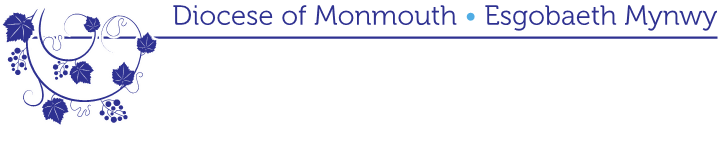 Please refer to the Covid-19 Guidance provided by the Church in Wales for more information and full requirements for re-opening church buildings.https://www.churchinwales.org.uk/en/clergy-and-members/coronavirus-covid-19-guidance/General Criteria Applications must be supported by the Incumbent and Warden(s) and endorsed by your Archdeacon.Please complete one form for your Ministry Area to cover all of the churches you’re applying for.Eligible Costs:Hand Sanitiser, soap, cleaning spray and cloths, hazard tape and/or barrier rope, appropriate PPE etc. One trusted and reliable source for your supplies is Parish Buying. If you wish to use Parish Buying we recommend registering with them and their suppliers now as it can take a few days to verify your account.  https://www.parishbuying.org.uk/index.php/categories/covid-19-suppliesGrant Information Please return this form to Libby Morgan-Owen, by the 31st of July.monmouthadministration@churchinwales.org.ukEach church could receive a maximum of £100.Any grant offer made will automatically lapse if not taken up within 3 months.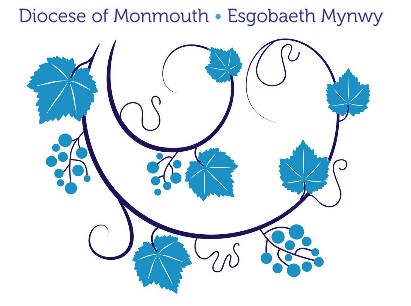 GRANTS FOR THE REOPENING OF CHURCHESFor further information please contact Libby Morgan-Owen, monmouthadministration@churchinwales.org.uk07508 801511______________________________Ministry Area:Which churches are you applying for?Applicant DetailsName – Role held - E-mail address - Telephone number –  Date –1.Have you completed a Covid-19 Risk Assessment for each church and has it been signed off by your Archdeacon?  2.What supplies do you need to purchase to re-open safely?3.Estimated costs breakdown4.Is the Ministry Area/Church able to fund any of these costs?   6.Any other notes or information (a supplementary sheet may be used if necessary) 7.Archdeacon Endorsement:                                            Date:                                             